Guide til indmeldelse i YPK: Gå ind på www.laeger.dkLog ind via ”Min Side”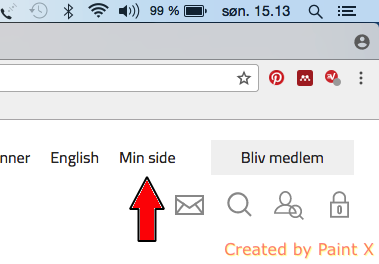 Under fanebladet ”Dit medlemskab” skal du vælge ”Videnskabelige selskaber”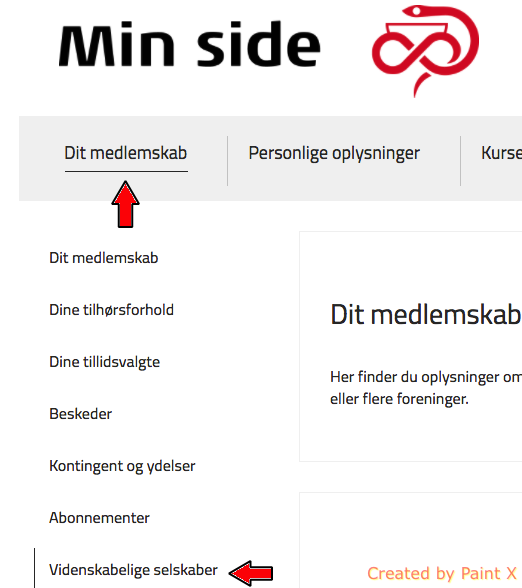 Søg efter Yngre plastikkirurger i søgefeltet og klik på linket  ”indmeldelse HER”. 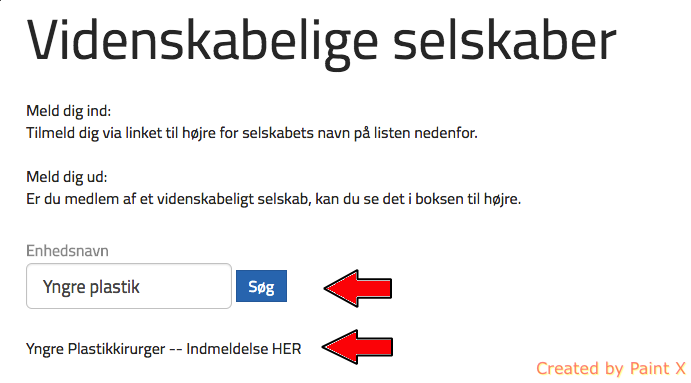 